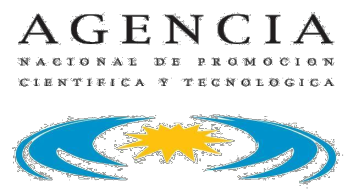 Entendemos que la venta de los bienes abarcados por nuestra (s) factura (s) descritos a continuación podrán ser financiados en su totalidad o en parte con un préstamo del BANCO INTERAMERICANO DE DESARROLLO (BID)Si ustedes lo desean le presentaremos a la mayor brevedad una relación o relaciones ampliando la  información sobre el origen de los bienes suministrados. (El término “Origen” utilizado a continuación es el país en que dichos materiales y/o equipos se han extraído, cultivado o producido, ya sea mediante manufactura, procesamiento o montaje. El origen de un artículo “producido” es el país en el cual, por conducto de dicha manufactura, procesamiento o montaje, se elabora otro producto, comercialmente reconocido, que difiere sustancialmente en sus características básicas, finalidad o utilidad de cualquiera de sus componentes importados. Para determinar el origen de esos bienes y equipos, es diferente la nacionalidad de la firma que produce o vende los bienes o equipos).Por la presente certificamos que los bienes abarcados por dicha(s) factura(s) provienen del país indicado abajo y que fueron expedidos al país del destinatario como sigue:INFORMACIÓN DE EMBARQUE (si los términos son CIF o C y F llene esta parte) (*)Certificación de ProveedorCERTIFICADO DE PROVEEDOR(BANCO INTERAMERICANO DE DESARROLLO)PARA: (Datos del proyecto)Referencia L/CNº 	FACTURA (S)FACTURA (S)CONTRATO(S) U ORDENES DE COMPRACONTRATO(S) U ORDENES DE COMPRACONTRATO(S) U ORDENES DE COMPRACOSTO DE LOSFACTURA (S)FACTURA (S)CONTRATO(S) U ORDENES DE COMPRACONTRATO(S) U ORDENES DE COMPRACONTRATO(S) U ORDENES DE COMPRABIENES, FLETE YFACTURA (S)FACTURA (S)CONTRATO(S) U ORDENES DE COMPRACONTRATO(S) U ORDENES DE COMPRACONTRATO(S) U ORDENES DE COMPRASEGURONUMEROFECHANUMEROFECHAMONEDATOTALTOTALTOTALTOTALTOTALTIPO DE ENVIOTIPO DE ENVIOTIPO DE ENVIOBANDERA DEL TRANSPORTE (País)MONEDACOSTO DEL FLETETIERRAMARAIRESUB - TOTALSUB - TOTALSUB - TOTALSUB - TOTALSUB - TOTALNOMBRE DEL PROVEEDORORIGEN DE LOS BIENESORIGEN DE LOS BIENESORIGEN DE LOS BIENESDIRECCION (Nº CALLE, CIUDAD, ESTADO, ZONA POSTAL, PAIS)PAISMONEDACOSTO DE LOSDIRECCION (Nº CALLE, CIUDAD, ESTADO, ZONA POSTAL, PAIS)PAISMONEDABIENESCertificamos, además que salvo los descuentos y rebajas, si los hay, que seindican en dichas facturas, órdenes de compra o contratos, no hemos pagado, niconvenido en pagar o hecho que se pague al destinatario de dichas facturas,órdenes de compra o contratos o a ninguna otra persona o entidad (excepto anuestros directores, titulares, funcionarios y empleados, hasta el nivel de susremuneraciones ordinarias), ningún descuento, rebaja, deducción, honorario u otropago en relación con la venta de los bienes que abarcan dichas facturas, órdenesde compra o contratos, o para obtener los contratos para venderlas, excepto comosigue (Si usted pagó o irá a pagar, adjunte una declaraciónNOMBRE Y TITULO DEL FIRMANTETOTAL* El BID financiará costos de embarque solamente cuando elEl certificado de proveedor deberá ser firmado por un oficial o el Representantemedio de transporte utilizado tenga banderas de algún paísautorizado del proveedor.miembro del Banco:ALEMANIA, ARGENTINA, AUSTRIA, BAHAMAS, BARBADOS,BELGICA, BELICE, BOLIVIA, BRASIL, CANADA, CHILE,COLOMBIA, COSTA RICA, DINAMARCA, ECUADOR, ELSALVADOR, ESPAÑA, ESTADOS UNIDOS, FINLANDIA,FRANCIA, GUATEMALA, GUYANA, HAITI, HONDURAS, ISRAEL,ITALIA, JAMAICA, JAPON, MEXICO, NICARAGUA, NORUEGA,PAISES BAJOS, PANAMA, PARAGUAY, PERU, PORTUGAL,FIRMAREINO UNIDO, REPUBLICA DOMINICANA, REPÚBLICAPOPULAR DE CHINA, SUECIA, SUIZA, SURINAME, TRINIDADFECHA: -------------------------------------------------------TOBAGO, URUGUAY, VENEZUELA Y YUGOSLAVIA.